		FUNCIONES PÚBLICAS QUE REALIZA EL SUJETO OBLIGADO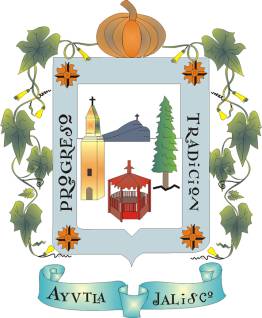 “FOMENTO AGROPECUARIO”                                 SERVICIOS QUE REALIZA EL SUJETO OBLIGADO“FOMENTO AGROPECUARIO”FUNDAMENTOLEGALArt. 49. Del Reglamento Interno del Ayuntamiento y la Administración Pública Municipal de Ayutla, Jalisco.DESCRIPCION DE LA FUNCION PUBLICAProponer y dictaminar en cuanto a los programas para el fomento e impulso de la producción agropecuaria y forestal, en la realización de infraestructura para el desarrollo rural y social, establecimiento de los agros servicios o la mejora de los existentes.Proponer el establecimiento de planes pilotos para difundir la tecnología agropecuaria del municipio;Fomentar la organización de los productores agropecuarios y forestales, con la finalidad de que solventen en mejores circunstancias su problemática común participando en la organización y funcionamiento de los Consejos Municipales de Desarrollo Agropecuario y ForestalVigilar que los responsables de los rastros cuiden que el personal que interviene en la matanza de ganado y reparto de carnes se encuentre en buenas condiciones de salud;RECURSOS HUMANOSEsta información se encuentra en el artículo 8, numeral 1, fracción v, inciso R) de la Ley De Transparencia Y Acceso A La Información Del Estado De Jalisco Y Sus Municipios.RECURSOS MATERIALESEsta información se encuentra en el artículo 8, numeral 1, fracción v, inciso G) de la Ley De Transparencia Y Acceso A La Información Del Estado De Jalisco Y Sus MunicipiosRECURSOS FINANCIEROSEsta información se encuentra en el artículo 8, numeral 1, fracción v, inciso C) de la Ley De Transparencia Y Acceso A La Información Del Estado De Jalisco Y Sus MunicipiosMARCO LEGAL APLICABLECONSTITUCION POLITICA DE LOS ESTADOS UNIDOS MEXICANOSCONSTITUCION POLITICA DEL ESTADO DE JALISCOLEY DE GOBIERNO Y ADMINISTRACION PÚBLICA DEL ESTADO DE JALISCO.REGLAS DE OPERACIÓN DE LOS PROGRAMAS DE LA SECRETARÍA DE AGRICULTURA, GANADERÍA, DESARROLLO RURAL, PESCA Y ALIMENTACIÓN PARA EL EJERCICIO FISCAL 2016.OBJETIVOPROMOVER EN EL MUNICIPIO DE AYUTLA, JALISCO, TODO LO CONCERCIENTE A LA AGRICULTURA Y GANADERIA, HACIENDO CRECER A LOS PRODUCTORES, AYUDANDOLES A BAJAR RECURSOS Y PROYECTOS PRODUCTIVOS, ASI COMO CAPACITARLOS PARA SER CANDIDATOS A ALCANZAR Y ESTAR DENTRO DE LOS APOYOS DE CONCURRENCIA CON LAS ENTIDADES FEDERATIVAS, EQUIPAR SUS CENTROS PRODUCTIVOS, ETC.DESCRIPCION DE LOS SERVICIOS Y COBERTURAAsesoría y Solicitudes sobre Proyectos de Concurrencia en Materia Agrícola y Ganadera.Tramites de Credencialización Agroalimentaria.Asesoría de la U.P.P. (unidad de Producción Pecuaria).Asesoría sobre temas Agrarios y Créditos de Fojal.RECURSOS HUMANOSEsta información se encuentra en el artículo 8, numeral 1, fracción v, inciso R) de la Ley De Transparencia Y Acceso A La Información Del Estado De Jalisco Y Sus Municipios.RECURSOS MATERIALESEsta información se encuentra en el artículo 8, numeral 1, fracción v, inciso G) de la Ley De Transparencia Y Acceso A La Información Del Estado De Jalisco Y Sus MunicipiosRECURSOS FINANCIEROSEsta información se encuentra en el artículo 8, numeral 1, fracción v, inciso C) de la Ley De Transparencia Y Acceso A La Información Del Estado De Jalisco Y Sus MunicipiosBENEFICIARIOS DIRECTOE E INDIRECTOSBeneficiarios Directos: todas las personas que han recibido algún apoyo por parte de trámites realizados en la oficina de Fomento Agropecuario.Beneficiarios Indirectos: Todos Los Habitantes del Municipio de Ayutla, Jal.